Publicado en España el 21/02/2020 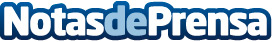 La cadena de distribución Fersay alcanza en 2019 las 18 franquicias y 37 cornersEsta compañía española, perteneciente al Grupo Etco, facturó 11,1M€ durante 2019 y sus exportaciones suponen el 7% de su volumen de negocioDatos de contacto:Pura de RojasALLEGRA COMUNICACION91 434 82 29Nota de prensa publicada en: https://www.notasdeprensa.es/la-cadena-de-distribucion-fersay-alcanza-en Categorias: Nacional Franquicias Emprendedores Recursos humanos Consumo http://www.notasdeprensa.es